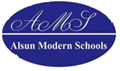 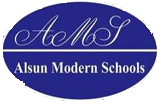 Mid-Year Revision Sheet1st Sec. A.L Language Section2017-2018Choose the correct word(s) between brackets:The ……………. ordered the pilot to change the direction of the flight.(hijacker – shoplifter – mugger – robber)……………… is one of the most common crimes among teenagers.     (Hijacking – Blackmail – Robbery – Shoplifting)In many big cities, people are ……………… in the streets every day.     (mugged – burgled – stolen – hijacked)The man decided to …………..not guilty to the charges of burglary.(seem – charge – plead – sentence)They were ………… to ten years in jail.(plead – charged – accuse – sentenced)Be careful on crowded buses as there are many …………. looking for an opportunity to steal your wallet.(pickpockets – inmates – murderers – kidnappers)……………. is entering a person's computer and stealing information.(Theft – Hacking – Murder – Burglary)The kitten was …………… up in its basket.(sympathised – withdrawn – concluded – curled)Jessice went to the bank to …………… some money.(commit – pull – push – withdraw)How do you ………………… people who refuse to cooperate?(make off – hold up – deal with – pick out)The robbers ………………… with more than £ 10.000.(made off – held up – dealt with – picked out)According to witnesses, the bank …………………… were armed with shotguns and handguns.(robbers – kidnappers – murderers – burglers)The police officer ………………. the criminal's gun.(resisted – arrested – seized – robbed)The mystery of Stonehenge is still to this day ………………..(important – impossible – unsuitable – inexplicable)The thieves …………………..with a million euros.(made off – held up – went through – made up)Her baby was ………………..from home.(stolen – burgled – kidnapped – robbed)I couldn't …………………… a good present for my sister.(break into – make off – hold up – pick out)When you need money, you can …………………. some from your account.(pull – withdraw – curl up – hold up)The robbers ………………. my flat and stole all my money.(break into – make off – held up – pick up)The dangerous gang …………………..a big bank last week.(curled up – made off – held up – picked out)The …………………. stabbed the old woman with a dagger and ran away.(shoplifter – villain – valiant – vale)………………..is the threatening to reveal something unless somebody does something you tell them to.(Blackmail – Burglary – Murder – Kidnapping)I wish I could know who …………… my mobile.(robbed – stole – burgled – mugged)She is shy. She ………………talking to strangers.(avoids – prevent – bans – forbids)Smoking is ……………….. in all public places.(avoided – prevented – banned – limited)I ……………… you to leave without repaying the money you borrowed from me.(avoid – prevent – ban – forbid)Nobody can ………………. you from watching the film as long as you have a ticket.(avoid – prevent – ban – forbid)All the ……………………. of the accident were carried to one of the big hospitals.(victims – hostages – witnesses – rescuers)Two boys were taken ………………… till their father paid the gang a large sum of money.(victims – preys – hostages – witnesses)The ………….. told the police that he saw the three robbers of the bank.(victim – prey – hostage – witness)He was ……………………. to ten years of imprisonment for the crime he committed.(blamed – accused – charged – sentenced)He was …………….. of stealing his cousin's mobile.(blamed – accused – charged – convicted)He was ……………….. of the bank robbery and sent many years in prison.(blamed – accused – charged – convicted)My sister was …………… with breaking all the glass cups in the cupboard.(blamed – accused – charged – convicted)My brother was ……………….. for not making friends at school.(blamed – accused – charged – convicted)I can't leave my children to go out on themselves lest they should be ……………………. .(gurgled – kidnapped – hijacked – shoplifted)Won't you report the police of the ………………. of your car?(theft – murder – hijacking – burglary)…………….. made airlines increase their security to prevent them.(Robberies – Murderer – Hijackings – kidnappings)The …………….. of the rich woman was sentenced to death.(Robber – Murder – Burglar – Thief)He was caught ……………….. at the big mall.(kidnapping – hijacking – shoplifting – murdering)If you exceed the speed limit, you have to …………….. a fine.(pay – commit – plead – break)Those who ………………. Crimes are punished according to the law.(pay – commit – plead – break)It sometimes takes a lot of time to ……………….. a verdict in murder cases.(pay – commit – plead – reach)I'll …………… him to the court as he hasn't repaid the money he borrowed from me.(plead – serve – take – reach)He is currently ……………….. a ten-year sentence for fraud.(pleading – serving – taking – reaching)It isn't allowed to ……………. the law.(plead – serve – commit – break)The man decided to ………………. not guilty to the robbery.(plead – serve – commit – break)Our flat was …………………. while we were out.(stolen – burgled – mugged – committed)A big gang …………………. the bank in our area last week.(stole – burgled – mugged – robbed)What would you do if someone tried to …………… you in street?(steal – mug – burgle – rob)Police officers must ……………… the law.(protect – enforce – force)Alex is a very ………………….. employee.(sufficient – illegal – efficient)The story you told us is ……………..(responsible – incredible – careless)Eating too many sweets can be ……………. to your teeth.(irresponsible – helpless – harmful)Look at the way Kate moves when she is dancing! She is so ………………….. !(graceful – glorious – picturesque)He was imprisoned as the evidence against him was …………………….(challenging – overwhelming – appealing)Her ………….. from the party didn't go unnoticed.(lack – shortage – absence)A meeting has been ……………… for Tuesday morning.(chartered – scheduled – modified)Many countries in Europe are planning to …………… smoking in all public places.(charge – convict – ban – avoid)The ……………….. to the burglar was questioned by the police.(hostage – witness – murderer – hijacker)Jason showed me three T-shirts and told me to ……………………. The one I liked best.(pick out – hold up – go through with – make off)The criminal ………………….. the businessman by threatening to harm his family.(kidnapped – blackmailed – shoplifted – robbed)Poverty or even boredom can often lead people to ……………….. a crime.(serve – plead – break – commit)Give one word:To help or improve.                (….……………………………………………)Being poor.                         (….……………………………………………)A person who steals people's wallets and purses.                                         (………………………………..)Very appealing.                        (………………………………..)Prisoner.                               (………………………………..)Being restricted to a place.          (………………………………..)Threatening to reveal something unless somebody does something you tell them to.          (………………………………….)Entering a building illegally and stealing things.                                         (………………….………………)Killing somebody.                      (………………………………….)Taking somebody away by force and asking for money from his/her relatives.                     (………………………………….)Stealing something from somebody. (………………………………….)Entering a person's computer and stealing information.                                         (………………………………….)Took out.                              (………………………………….)Escape.                                (………………………………….)Offered.                              (……………………………………)Impossible to explain.                (………………………………….)Criminal.                               (………………………………….)Action.                                 (………………………………….)Lying in a position with arms and legs close to the body.                                          (………………………………..)Grabbed.                                (…………………………………)To do something despite the difficulties.                                           (……………………………….)To choose.                               (……………………………….)To leave quickly.                         (……………………………….)To rob.                                  (……………………………….)To enter by force.                     (………………………………..)Complete the sentences with the correct form in the box.I didn't pay my phone bill on time, so the company made me ……………….We all thought Tim was an honest person, so we were shocked to hear that he had …………………. such a serious …………………..The jury took over three days to ……………………………. in the murder case.In some countries you are ………………………… when you litter the streets.Betty decided to …………………….. her neighbour ……………….. when his dog bit her daughter.I usually …………………… with other people's misfortunes.Don't you agree that those who ………………. a crime should be punished?He didn't mean to be rude. You obviously ………………………… what he said.The kitten was …………………. up in its basket.Clearly there's something mysterious about this kidnapping. The police must ………………………. it.Jessica went to the bank to …………………….. some money.Peter ………………….. that he had no choice but to leave his job.The two criminals …………………….. a bank. Burglars …………………. Paul's house last night and stole his computer.How do you ………………….. people who refuse to cooperate?The robbers ………………….. with more than £ 10.000.………………… any dress you like. I'm going to buy it for you for your birthday!He thought about committing a robbery to solve his financial problems, but in the end he couldn't …………………………… it.GrammarCorrect the sentence:He (taste) the soup at the moment to see if it needs more salt.………………………………………………………………………………………………………………….They (visit) their grandparents every Sunday.………………………………………………………………………………………………………………….What (be/think) the best way to overcome stress is?…………………………………………………………………………………………………………………Please be quiet. I (try) to concentrate.………………………………………………………………………………………………………………..I can't come with you to the exhibition because (see) an old friend.………………………………………………………………………………………………………………….He (think) of buying a house in the country.……………………………………………………………………………………………………………………This perfume (smell) awful.………………………………………………………………………………………………………………….Jack always (wear) a helmet when he rides.………………………………………………………………………………………………………………….That isn't true. I (be/believe) it.………………………………………………………………………………………………………………….Martha (stay) with Jill for the time being.………………………………………………………………………………………………………………...Mrs. Owen (receive) a letter from her son every month. He (study) abroad and (never forget) to write to her.…………………………………………………………………………………………………………………..When I (go) to the dentist, I (feel) tense.………………………………………………………………………………………………………………….Kate (find) it difficult to remember new words after studying them. She (not seem) to be able to learn them.…………………………………………………………………………………………………………………Jane can't come to the phone because she (wash) her hair. She (wash) her hair every day.………………………………………………………………………………………………………………….(you/always/lock) your windows before you leave?…………………………………………………………………………………………………………………Look! It (snow). It (seldom snow) at this time of year.…………………………………………………………………………………………………………………Jane (see) a doctor about her headaches tomorrow morning.…………………………………………………………………………………………………………………What's all this mess? What (you/do) all morning?……………………………………………………………………………………………………………….(you/finish) cooking your omlette yet?…………………………………………………………………………………………………………………Where (Kim/be)? I (look) for her all afternoon.………………………………………………………………………………………………………………….How long (they/study) English?………………………………………………………………………………………………………………….Sorry I'm late. (you/wait) long?………………………………………………………………………………………………………………….Ask John if (he/lock) the garage.………………………………………………………………………………………………………………….I (catch) a cold four time this year.………………………………………………………………………………………………………………….(Karen/make) up her mind about the new job?…………………………………………………………………………………………………………………(you/look after) the children all day? You must be exhausted!………………………………………………………………………………………………………………..Who (use) my laptop? They forgot to switch it off again!……………………………………………………………………………………………………………….I (walk) along Regent Street when I (realize) that a man (follow) me.……………………………………………………………………………………………………………….Whenever I (stop), he (do) too.……………………………………………………………………………………………………………….I (decide) to take the 717 bus from the bus stop just behind me.……………………………………………………………………………………………………………….Just as the bus (move) off, I (jump) on.……………………………………………………………………………………………………………….The man (miss) the bus, but he (get) on another 717.…………………………………………………………………………………………………………………I (get) off at Leicester Square with lots of people.…………………………………………………………………………………………………………………He (not notice) me getting off the bus. I immediately (head) for the nearest police station.…………………………………………………………………………………………………………………Sorry, Mum. I (already eat). I am not hungry.………………………………………………………………………………………………………………..Since I (leave) school two years ago, I (not see) Jenny.…………………………………………………………………………………………………………………I (never eat) this kind of food before.…………………………………………………………………………………………………………………James (not start) working yet. He is still studying at university.………………………………………………………………………………………………………………….Anna (not go) to a concert since she (be) 20.………………………………………………………………………………………………………………… Mary (study) for ten hours before she went bed.………………………………………………………………………………………………………………….How long (you/clean) your room for when your mother arrived yesterday.………………………………………………………………………………………………………………….I (drive) for three hours when the accident happened.……………………………………………………………………………………………………………….She told the doctor that she (not sleep) for two nights.………………………………………………………………………………………………………………..Until I found this job, I (search) for almost ten months without success.……………………………………………………………………………………………………………………Until yesterday, he never (ride) a motorbike before.………………………………………………………………………………………………………………….By the time I got to the theatre, the play (start).……………………………………………………………………………………………………………………I (cook) all afternoon, but I still (not finish) by the time our guests arrived.…………………………………………………………………………………………………………………The teacher (tell) us that he (teach) for ten years.………………………………………………………………………………………………………………….She (try) to explain why she (lie) to her parents.………………………………………………………………………………………………………………….By the time I (get) to the concert hall, the heavy metal band (play) for over an hour.………………………………………………………………………………………………………………….I (not start) tidying up my house until all the guests (leave).………………………………………………………………………………………………………………….We (look) for a hotel room since we (arrive) in the city.……………………………………………………………………………………………………………………John (not ride) very long when he (realise) that he (forget) to bring his packed lunch.………………………………………………………………………………………………………………..How long (you/sit) in the garden when it (start) to rain?………………………………………………………………………………………………………………….(you/see) the children when they (get) home last night?………………………………………………………………………………………………………………….I (help) you carry the sofa. Don't worry.…………………………………………………………………………………………………………………I think he (be) here soon.………………………………………………………………………………………………………………..Don't call me at 10 pm – I (have) a bath at that time.………………………………………………………………………………………………………………….This time tomorrow I (lie) on beach in Miami.………………………………………………………………………………………………………………….I really don't know where I (work) this time next year.…………………………………………………………………………………………………………………It's a beautiful island. I'm sure you (enjoy) your holiday there.………………………………………………………………………………………………………………….(you/open) the door for me please?………………………………………………………………………………………………………………….I've decided I (resign) from my job next month.………………………………………………………………………………………………………………….Look at the red sky! It (be) a nice day tomorrow.………………………………………………………………………………………………………………….Isn't your TV working? I (have) a look at it for you.…………………………………………………………………………………………………………………I promise I (be) on time this evening.…………………………………………………………………………………………………………………We (play) tennis this evening. The court is booked for 6 pm.…………………………………………………………………………………………………………………..By the end of next month, I (sing) in the church choir for ten years.…………………………………………………………………………………………………………………If Gerry is with them, they (talk) about politics.…………………………………………………………………………………………………………………I (work) late this evening, so don't wait up for me.………………………………………………………………………………………………………………….By the year 2050, we (destroy) all of the Earth's rainforests.……………………………………………………………………………………………………………….We (stay) with my aunt until we find other flat.…………………………………………………………………………………………………………………At the end of the academic year, Mr White (teach) geography at this school for thirty years.………………………………………………………………………………………………………………….Do you feel like (go) out or would you rather (stay) in tonight?…………………………………………………………………………………………………………………Did they manage (carry) the new bed upstairs?………………………………………………………………………………………………………………..I always enjoy (eat) with my friends.…………………………………………………………………………………………………………………I'd like (eat) in a Chinese restaurant for a change.…………………………………………………………………………………………………………………A: Did you remember (lock) the door?B: No, I didn't. I'd better (go) back and (do) it now.…………………………………………………………………………………………………………………..She remembers (go) to school for the first time.………………………………………………………………………………………………………………..After (spend) two weeks alone, She looked forward to (see) us all.………………………………………………………………………………………………………………….She was the only one (arrive) at the meeting on time.…………………………………………………………………………………………………………………She pretended (be) sick in order to avoid (go) to school.………………………………………………………………………………………………………………..My parents think that I'm incapable of (earn) a living.…………………………………………………………………………………………………………………If I (find) your notebook, I (give) it to you.………………………………………………………………………………………………………………….If you (not know) the meaning of a ward, you (look) in a dictionary.………………………………………………………………………………………………………………..We (go) for a picnic if the weather (be) nice tomorrow.…………………………………………………………………………………………………………………They (believe) you even if you (tell) them the truth.………………………………………………………………………………………………………………….I (wash) the dishes if you (be) tired.………………………………………………………………………………………………………………..We (not get) any tickets for the rock concert unless we (go) much earlier.…………………………………………………………………………………………………………………If the dog (not stop) barking, our neighbours (call) the police.……………………………………………………………………………………………………………….She (not come) to the party if you (not invite) her.…………………………………………………………………………………………………………………If you (pay) the fine, you (not be) sent to prison.…………………………………………………………………………………………………………………If I (know) that dogs were allowed in this luxurious hotel, I (bring) mine.………………………………………………………………………………………………………………..Sorry! I (not drop by) if you (tell) me you were busy.…………………………….................................................If I (see) you at the bus stop, I (pick) you up in my car.…………………………………………………………………………………………………………………..We (go) by air if we (have) enough money.………………………………………………………………………………………………………………..I (call) you if I (not lose) your telephone number.………………………………………………………………………………………………………………..We (not take) a taxi if the buses (not be) on strike.…………………………………………………………………………………………………………………..I (take) the children to the beach if it (not rain).…………………………………………………………………………………………………………………..He (not make) so many mistakes if he 9be) more careful.……………………………………………………………………………………………………………….Rewrite the following sentences using the word in brackets to give the same meaning:If you don't stop crying, I won't help you.     (Unless)……………………………………………………………………………………………………………If you don't stop complaining, I won't let you go out again.                                                      (Unless)…………………………………………………………………………………………………………..We won't be able to sit together if we don't get on the boat now.                                           (Unless)…………………………………………………………………………………………………………….We won't go swimming if it's not hot.           (Unless)…………………………………………………………………………………………………………….If you don't ask him, he won't help you.        (Unless)…………………………………………………………………………………………………………..If she doesn't go to hospital immediately, her life will be in danger.                                              (Unless)…………………………………………………………………………………………………………….The wall fell down because you didn't build it properly.                                                      (had)…………………………………………………………………………………………………………….We won't finish this job without Bob's help.    (us)………………………………………………………………………………………………………………It only works if you turn it on.                   (unless)……………………………………………………………………………………………………………..My advice to you is to forget about it.          (were)……………………………………………………………………………………………………………..Molly was finally persuaded to come with us.    (talked)………………………………………………………………………………………………………………I'm going to let the boss know about this.       (aware)………………………………………………………………………………………………………………It irritates me that she takes offence so easily. (nerves)……………………………………………………………………………………………………………….He is completely convinced that he is a great writer.                                                       (heart)…………………………………………………………………………………………………………………Sally doesn't work very hard; that's why she doesn't earn much money.                                         (If)……………………………………………………………………………………………………………He smokes a lot; that's why he's coughing so much.   (If)………………………………………………………………………………………………………………….She doesn't speak any foreign language; that's why she can't find a job.                                           (If)………………………………………………………………………………………………………………..I get up late every morning, so I'm always late for school.                                                             (If)…………………………………………………………………………………………………………………He doesn't have much free time, so he doesn't see his friends very often.                                       (If)………………………………………………………………………………………………………………..They play loud music every night; that's why we can't sleep.                                                            (If)…………………………………………………………………………………………………………………The food is too salty and I can't eat it.              (if)…………………………………………………………………………………………………………………You can't take any photos because the camera is broken.                                                           (if)………………………………………………………………………………………………………………..Don't eat so much and you will lose weight.          (If)……………………………………………………………………………………………………………….Can I borrow your bike? I can give it back to you this afternoon.                                              (If)………………………………………………………………………………………………………………..Julie can't drink coffee because she gets a headache.                                                         (When)………………………………………………………………………………………………………………..Why don't you talk to her about your problem?    (If)……………………………………………………………………………………………………………….We didn't have enough money to go out because we spent too much on holiday.                                  (If)………………………………………………………………………………………………………………..I was listening to my stereo, so I didn't hear the telephone ring.                                                    (If)………………………………………………………………………………………………………………….Our party is on Saturday afternoon at our house.    (having)………………………………………………………………………………………………………………….If you don't hurry, we'll arrive after the film start.                                                            (started)……………………………………………………………………………………………………………………I started feeling ill on Friday, and it's now Wednesday.                                                          (have)……………………………………………………………………………………………………………………We never really began to feel comfortable in the village.                                                         (settle)………………………………………………………………………………………………………………..They like to go on holiday every Christmas.        (away)………………………………………………………………………………………………………………….Because of her illness, Stella couldn't go to the party.                                                         (account)…………………………………………………………………………………………………………………Who do you like to spend time with socially?       (hang)…………………………………………………………………………………………………………………If you don't like your flatmates, you should leave the flat.                                                       (out)………………………………………………………………………………………………………………..She started to live here two years ago.          (for)…………………………………………………………………………………………………………..I haven't seen Tonya for three weeks.          (time)…………………………………………………………………………………………………………….He approves of recycling glass and paper.       (favour)…………………………………………………………………………………………………………….Serena had an interesting idea about the project.                                                      (up)…………………………………………………………………………………………………………….There is a danger that you will injure yourself on this climb.                                                      (risk)…………………………………………………………………………………………………………..The last time we met was Christmas.            (since)…………………………………………………………………………………………………………….You weren't to blame for the accident.         (fault)………………………………………………………………………………………………………………You need a lot of patience to do this task.     (calls)……………………………………………………………………………………………………………..He doesn't know her. That's why he didn't speak to her.                                                     (If)…………………………………………………………………………………………………………….He lost his job. He's unemployed now.         (If)……………………………………………………………………………………………………………His pet died. That's why he is unhappy now.    (If)…………………………………………………………………………………………………………..She doesn't have a mobile phone. That's why she couldn't be contacted yesterday.                         (If)…………………………………………………………………………………………………………….Tom didn't see the boss earlier. He is waiting for him now.                                                    (If)…………………………………………………………………………………………………......He is allergic to seafood. That's why he didn't eat paella last night.                                        (If)……………………………………………………………………………………………………………I lost my map. That's why he is asking for directions now.                                                    (If)………………………………………………………………………………………………………….She doesn't speak French. She didn't have a good time in Paris.                                              (If)……………………………………………………………………………………………………………He lost the race. He isn't a champion now.   (If)……………………………………………………………………………………………………………She didn't go to the bank yesterday. That's why she hasn't got any money now.                              (If)…………………………………………………………………………………………………………….I crashed my car. That's why I'm taking the bus today.                                                    (If)……………………………………………………………………………………………………………..Choose the correct answer:He (used to - would) have long hair.My father would (to take - take) us out for a meal on his birthday.Did you use to (get - getting) a lot of pocket money?They (would - were used to) send us a card every Christmas.I (would - used to) understand German when I was a child.When I was at primary school, I (would - use to) go to bed at 8 o'clock.My father (would - used to) smoke, but gave up when his doctor told him to.She would (train - to train) five hours a day when she was in the team.She had been waiting for an opportunity like this (for – since - already) years.What exactly had they been doing (today – all day – next time)?Mark had never been to a Formula 1 race (after – just – before).(As soon as – While – Until) I had spoken, I regretted it.(What time – How long – When) had the man been following you for?We had (never – always – already) met two years before, and we hadn't like each other then.I promise I (will never hurt – won't be hurting) you again.I (will work – will be working) at 9 pm – I won't be home at that time.Wait a minute. I (will get – will be getting) dressed very quickly.sue (will have been working – will work) here for ten years by the end of the month.Mary (won't eat – won't have eaten), so let's take her a sandwich.Mum (will be finishing – will have finished) cooking by the time we arrive.When I get home in the afternoon, my brother (will be watching – will watch) his favourite TV programme.Don't forget. The plane (lands – will land) at 7 pm.I (haven't been – haven't been going) to a party since Christmas.It (has rained – has been raining) all day. It seems it will never stop!People (have called – have been calling) all morning to complain about the poor service and they are still calling.I (have tried – have been trying) to contact Peter, but his phone is always engaged.He (has flown – has been flying) an aeroplane before, but he doesn't think he can do it now.Someone (has used – has been using) my towel. It's wet.We (have missed – have been missing) the bus, so we were walking to school.He (has worked – has been working) for this company for forty years and (has never caused – has never been causing) any trouble.Find and correct mistakes in the following sentences:We haven't play football for a long time.……………………………………………………………………………………………………It is been three years since I last went on holiday.…………………………………………………………………………………………………..Nobody has ever spoken to me like this.……………………………………………………………………………………………………How long ago did you become a captain of the team?…………………………………………………………………………………………………….We have finish tidying up our room, Mum. Can we go out now?………………………………………………………………………………………………………I have lost my wallet last week.………………………………………………………………………………………………………We haven't heard from Tom for a long time.………………………………………………………………………………………………………My mother has leaved he books at home again.……………………………………………………………………………………………………..When have you sent the letter? I haven't received it yet.………........................................................Sheila has written a letter to me two months ago.………………………………………………………………………………………………………Use the words given to complete the sentences:I haven't finished decorating the house ………………..I have ………………….. bought a new car. In fact, I have only had it for two weeks.I haven't seen John ……………………… a while.She started to learn computer programming three years …………………..She ………………….. hasn't finished cooking. The guests have already arrived.We'll have to choose another film. I have …………………. seen this one.Have you ………………………… visited an old castle?My mother has ……………….. wanted to visit Hawaii.It's ages ……………….. I last saw you.I have been having terrible headaches ………………..Please study :1-All the grammar rules that we have taken from Grammar Way & copybook2-Poetry & Drama “Act 1 &2” from your copybook3-Traveller from copybook, pupil’s book & workbook4-Composition , comprehension & dialogue: Unseen